Meet the TeamMrs Kaur-Griffiths	Mrs Exley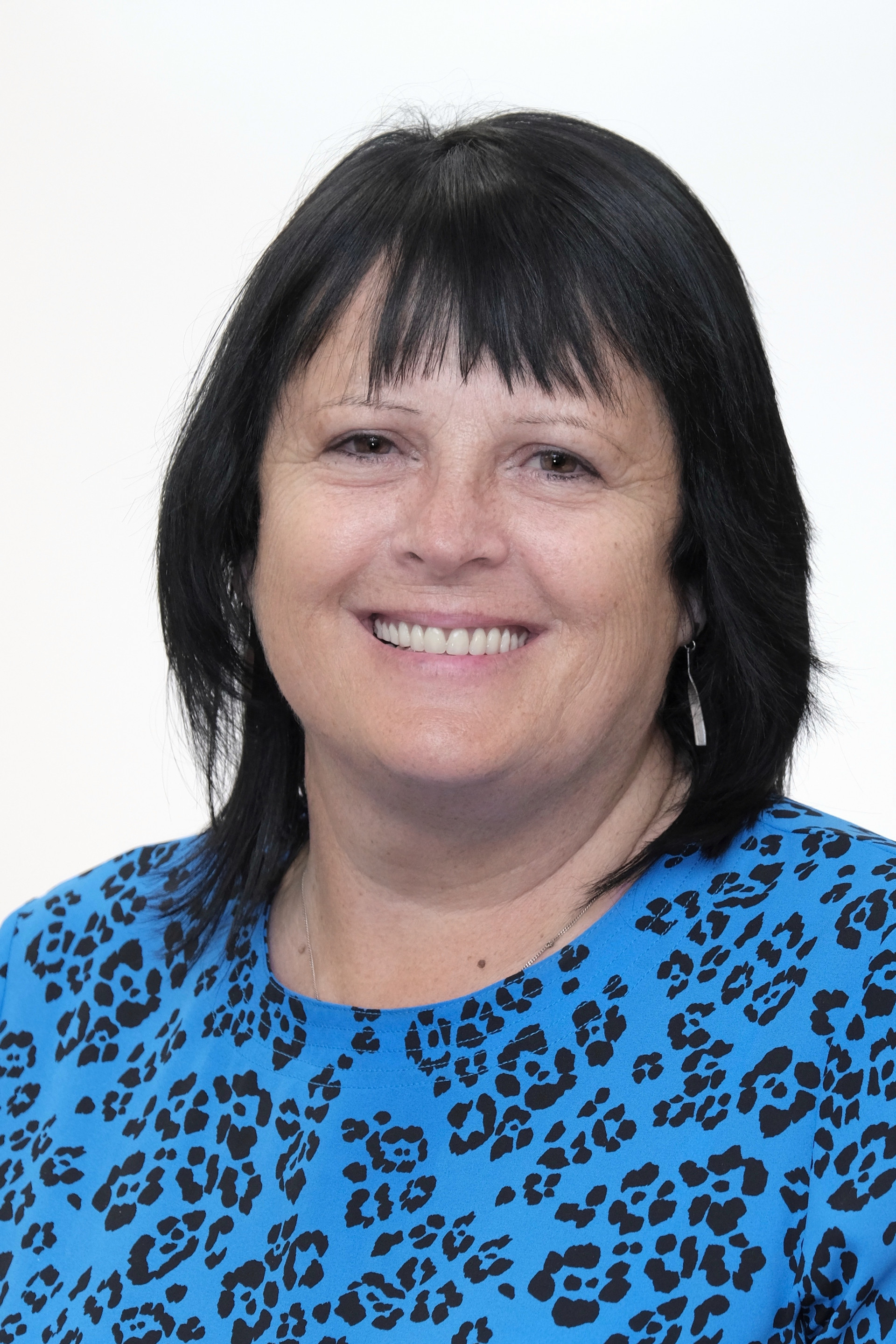 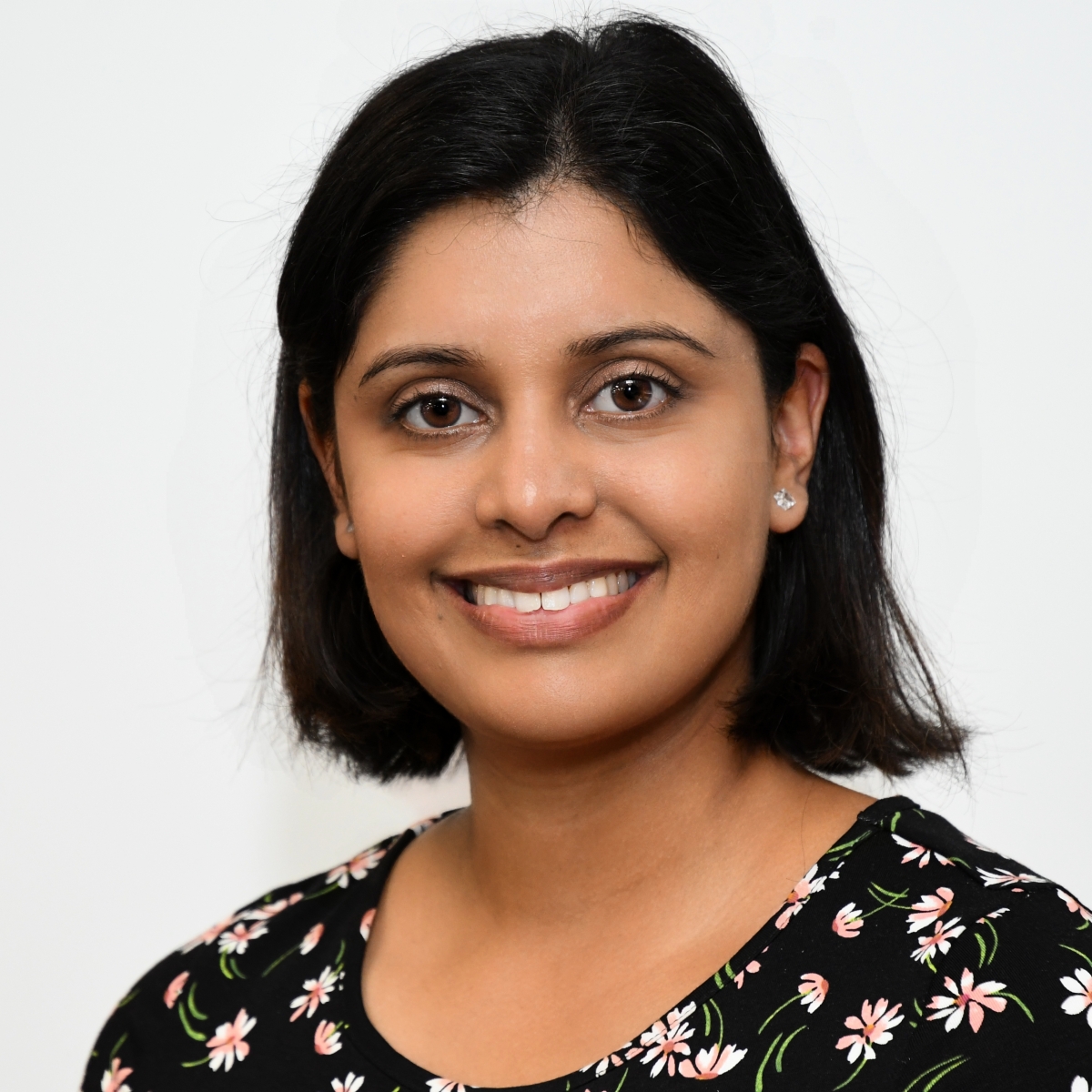 Mr Cresswell		Miss Chapman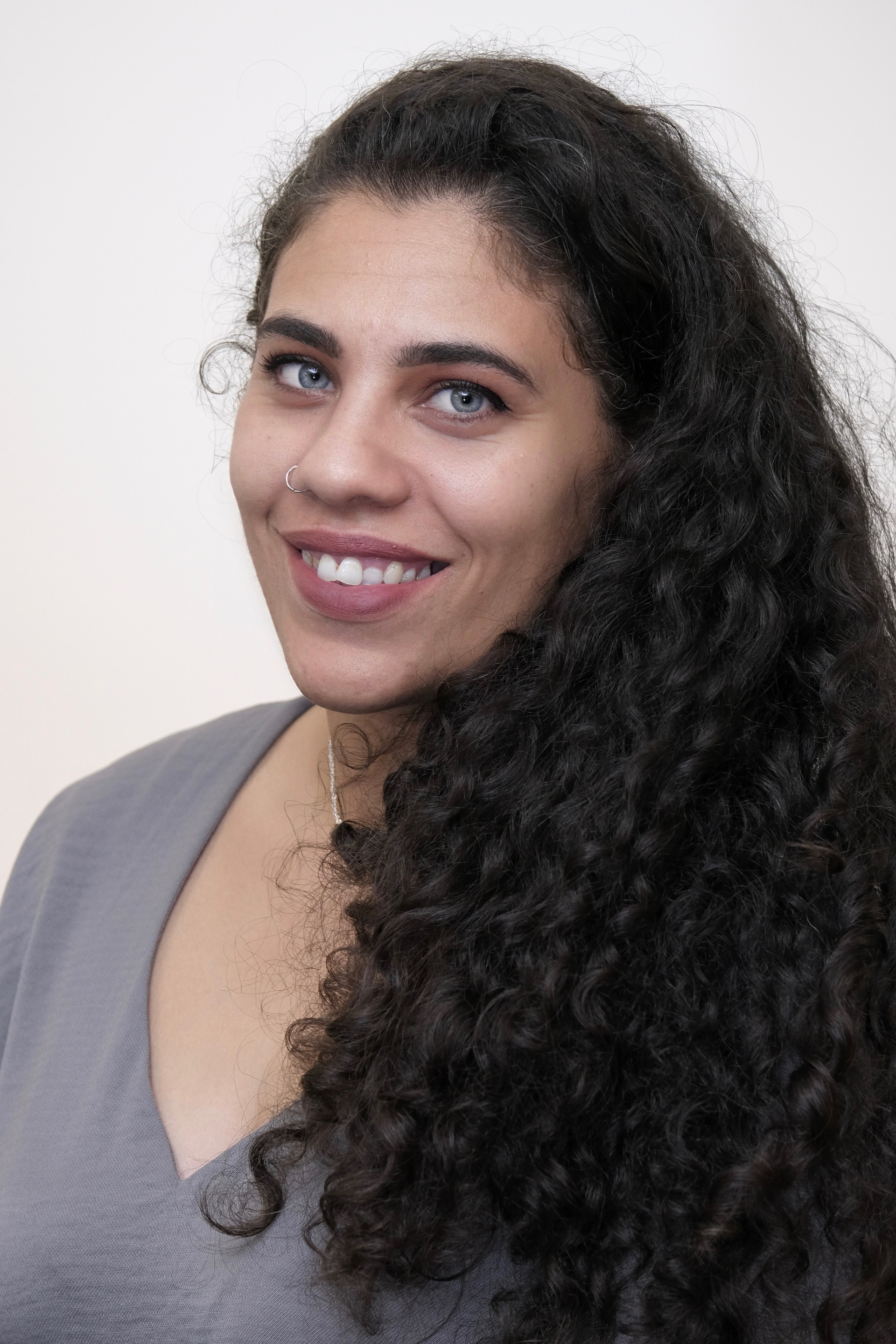 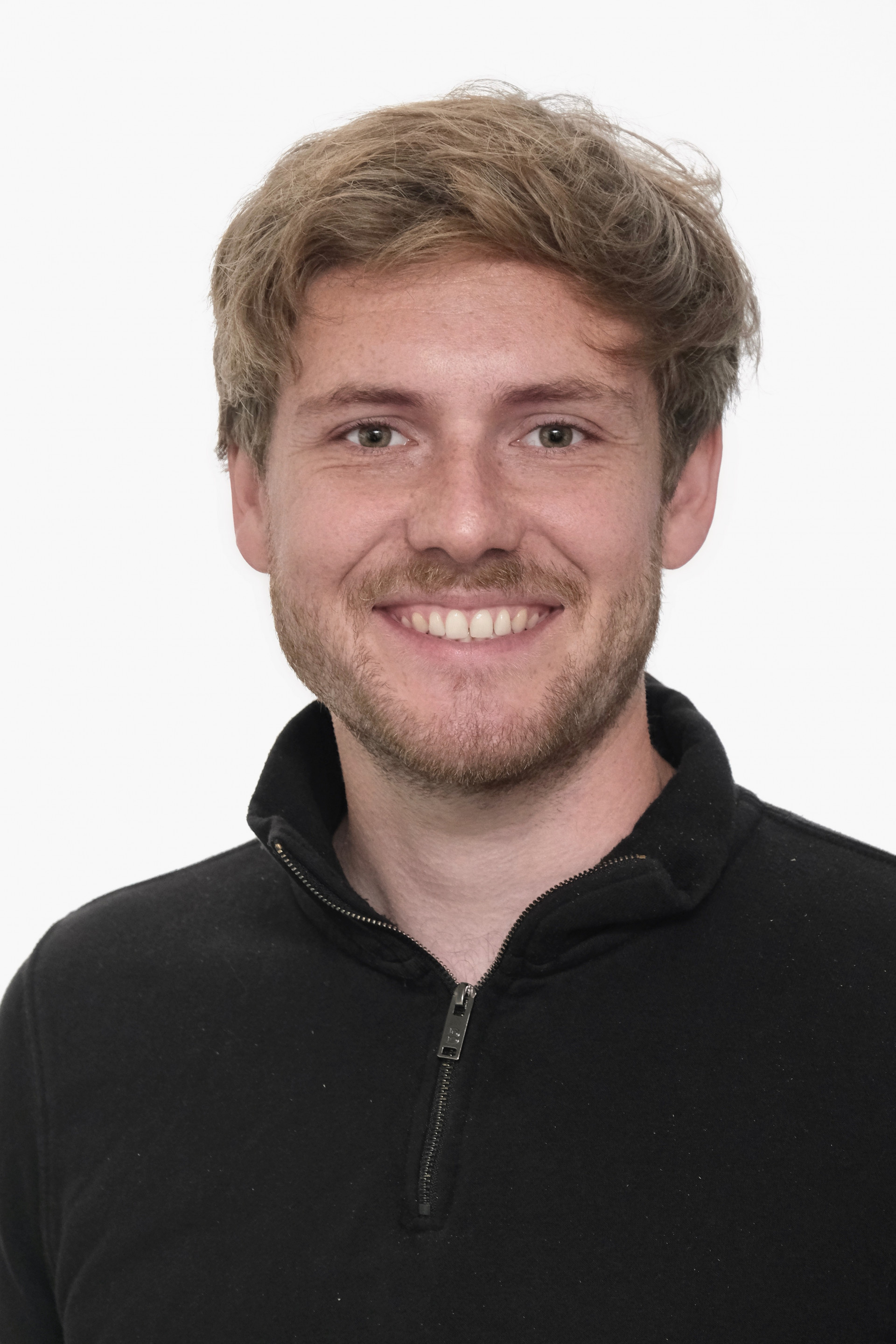 Returning to SchoolWelcome back to school – we hope you have had a restful summer break.We have our meet the teacher session on the 5th and 6th September– we look forward to seeing you then.Topic Overview & Key TextWe have developed a new thematic curriculum that creates meaningful links between the children’s learning in English, science, humanities and creative arts with our key text as the main driver. Our topic work will focus on the lives of children during World War Two.Humanities: In history we will be learning about World War 2- What impact did this war have on people’s lives in Manchester?DT: We will be making an Anderson ShelterScience: Electricity PSHE: reconnecting with each other, British Values and Wider World etiquette and longstanding values that underpin our society.MathsThis term we will be focusing on place value and the four operations-being able to apply this knowledge in different contexts is vital. There is also going to a specific focus on fractions while continuing to revise our arithmetic skills.Regular times table work will also be a focus.WritingSet in France, during the Nazi occupation of World War II, a gentile child named Helen recalls the mounting persecution of her Jewish friend. She wonders why does her best friend, Lydia, have to wear a yellow star? Why are people in hiding and using strange names? What is Lydia afraid of? Touching upon the Holocaust with sensitivity and poignancy, Star of Fear, Star of Hope will help readers understand this difficult event in history. We will be writing a flashback set in World War 2.ReadingOur key theme in reading is World War 2, bravery, impact of war, bereavement and healing.  We shall be reading the following texts: The Boy in the Stripped Pyjamas, Paz, Letters from the Lighthouse, Good night Mr Tom, Winter in Wartime, Erika’s Story and Skyward.HomeworkMonday – reading and spellingsTuesday – readingWednesday – readingThursday -readingFriday- PE Kit needed and spelling testDaily reading. Reading journal signed by parent/carer at least 3 times a week.We would like to welcome parents to meet their class teacher on either Monday 5th September or Tuesday 6th September at 9am or 3pm. Conway Trip:  Wednesday 14th – Friday 16th SeptemberMondaysTuesdaysWednesdaysThursdaysFridaysMaths Homework dueSpellings testedReading dailyReading dailyReading dailyReading dailyPE – please bring correct kit: black shorts, jogging bottoms or leggings; a plain PE top; a pair of trainersReading daily-reading records stamped.